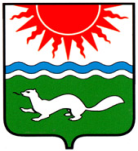   АДМИНИСТРАЦИЯ СОСЬВИНСКОГО  ГОРОДСКОГО  ОКРУГАП О С Т А Н О В Л Е Н И Е от 30.04.2013  № 325 р.п. СосьваО проведении муниципальной военно - исторической игры «Истоки»В целях воспитания патриотизма учащихся Сосьвинского городского округа, во исполнение мероприятий  муниципальной целевой программы «Патриотическое воспитание молодежи Сосьвинского городского округа» на 2012 – 2015 годы, утвержденной постановлением администрации Сосьвинского городского округа от 03.11.2011 № 1032, руководствуясь статьями 30.1, 45 Устава Сосьвинского городского округа, администрация Сосьвинского городского округаПОСТАНОВЛЯЕТ:1. Провести 8 мая 2013 года на базе МКОУ СОШ № 4 п. Сосьва муниципальную военно - историческую игру «Истоки» среди команд образовательных учреждений Сосьвинского городского округа. 2. Утвердить:1) положение о проведении муниципальной военно - исторической игры «Истоки» (приложение № 1);2) смету на проведение муниципальной военно - исторической игры «Истоки» (приложение № 2).3. Директору МКОУ СОШ № 4 (Меркушина М.А.) обеспечить проведение муниципальной военно - исторической игры «Истоки» 8 мая 2013 года на базе МКОУ СОШ № 4 п. Сосьва.4. Начальнику Отраслевого (функционального) органа администрации Сосьвинского городского округа «Управление по делам культуры, молодежи и спорта» (Юрлова Е.Г.), директору МКУ «Централизованная бухгалтерия Сосьвинского городского округа» (Фатьянова Е.В.) произвести расходы по подразделу 0707 «Патриотическое воспитание», целевой статье 7950400 «Муниципальная целевая программа «Патриотическое воспитание молодежи Сосьвинского городского округеа на 2012-2015 годы, виду расхода 244 «Прочая закупка товаров, работ и услуг для государственных (муниципальных)  нужд» в сумме 5,0 тыс. руб. согласно сметы.5. Рекомендовать начальнику отделения полиции № 18 ММО МВД России «Серовский» (Кобяков А.А.) обеспечить охрану общественного порядка при проведении 8 мая 2013 года муниципальной военно - исторической игры «Истоки».6. Опубликовать настоящее постановление в приложении к газете «Новая плюс Серов ТВ» - «Муниципальный вестник» и официальном сайте администрации Сосьвинского городского округа.7. Контроль  исполнения настоящего постановления возложить на заместителя главы администрации Сосьвинского городского круга по социальным вопросам              Д.А. Каданцева.Глава администрации     Сосьвинского городского округа 						              А.В. Козяев         Приложение № 1       к постановлению администрации        Сосьвинского городского  округа       от 30.04.2013 № 325Положение                                                                                               о  проведении муниципальной военно - исторической игры «Истоки».Цели и задачи соревнований:Воспитание чувства патриотизма и гордости за свой народ;Привитие чувства любви к родному краю, расширения представления учащихся о  героизме народа, воспитание уважительного отношения к старшему поколению.Место проведения и датаСоревнования проводятся среди образовательных учреждений Сосьвинского городского округа на базе МКОУ СОШ № 4 р.п.Сосьва  8 мая 2013 г. Участники соревнованийОтряды учащихся 7-8 классов (средняя возрастная группа) и 9-11 классов (старшая возрастная группа). Состав команды 10 человек (не менее 3 девочек) и командир-знаменосец с флагом. Отряды  представляют «боевые команды», выбирают командира, девиз, элементы формы, эмблему.Заявки на участие подаются 30.04.2013г.Каждую команду сопровождает 2 руководителя.Программа   проведения Регистрация  участников с  09.30 ч. до 9.55 ч.Начало игры в 10.00 ч.Обед с 12.30 ч. до 13.30 ч. Подведение итогов, награждение в 15.00 ч.Соревнования проходят в пять  этапов:1 этап – Смотр - строя и песни. Выступление команды.1). Рапорт.2). Команды - (расчет по порядку на 1-2, перестроение в 1,2 шеренги, повороты, выход из строя 2-х  бойцов, движение по залу в 2 шеренги с песней, равнение в строю).2 этап – Конкурс стихов посвященных Москве (95 лет назад 12 марта 1918 года Москва вновь стала столицей), дополнительно оценивается музыкальный фон, презентация. 3 этап – Практический  (стрельба, КСУ, медицина, сборка-разборка автомата, полоса препятствий).4 этап -  История. Краеведение.Викторина по истории формирования Уральского Добровольческого танкового корпуса. Фотовыставка на тему: «Удивительные уголки моей малой родины» (2-3 фото 20*30 с этикеткой (название, ОУ, автор). Предоставляется  с заявкой.5 этап – Музыкальный (домашнее задание – сочинить вариант гимна игры «Истоки», исполнить).Определение результатовРезультаты команд определяются  на каждом этапе конкурса. Окончательный итог  подводится по наименьшей сумме мест, полученных командой при прохождении всех этапов. Состав жюри:Боровиков А.В.Ерохина Г.Н.Карпов С.В.Карлова В.И.Ивантаева С.В.НаграждениеКоманды, занявшие призовые места в муниципальных соревнованиях, награждаются грамотами.Личное снаряжениеСпортивная и парадная форма и обувь,  рабочие перчатки.Командное снаряжениеУкомплектованная аптечка,  ватман формат А3, фломастеры, маркеры, карандаши.Обращаться за дополнительной информацией с 30.04. по 07.05.2013 года в МКОУ СОШ № 4 п. Сосьва по телефону 4-41-93.       Приложение № 2       к постановлению администрации        Сосьвинского городского  округа       от 30.04.2013 № 325Сметарасходов на проведение муниципальной военно - исторической игры «Истоки».№ п/пНаименование расходовСумма, руб.КБК1Приобретение призов       5 000        290Итого:Итого:5 000